Мероприятия по казачеству в 2023 -2024 году «День Знаний»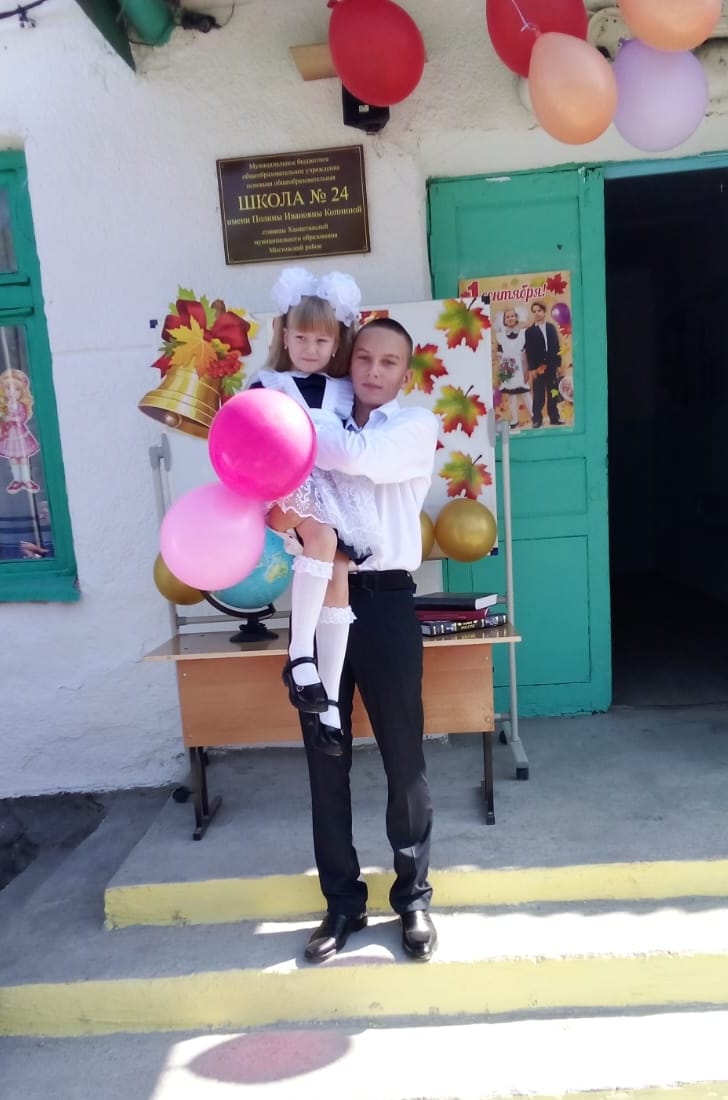 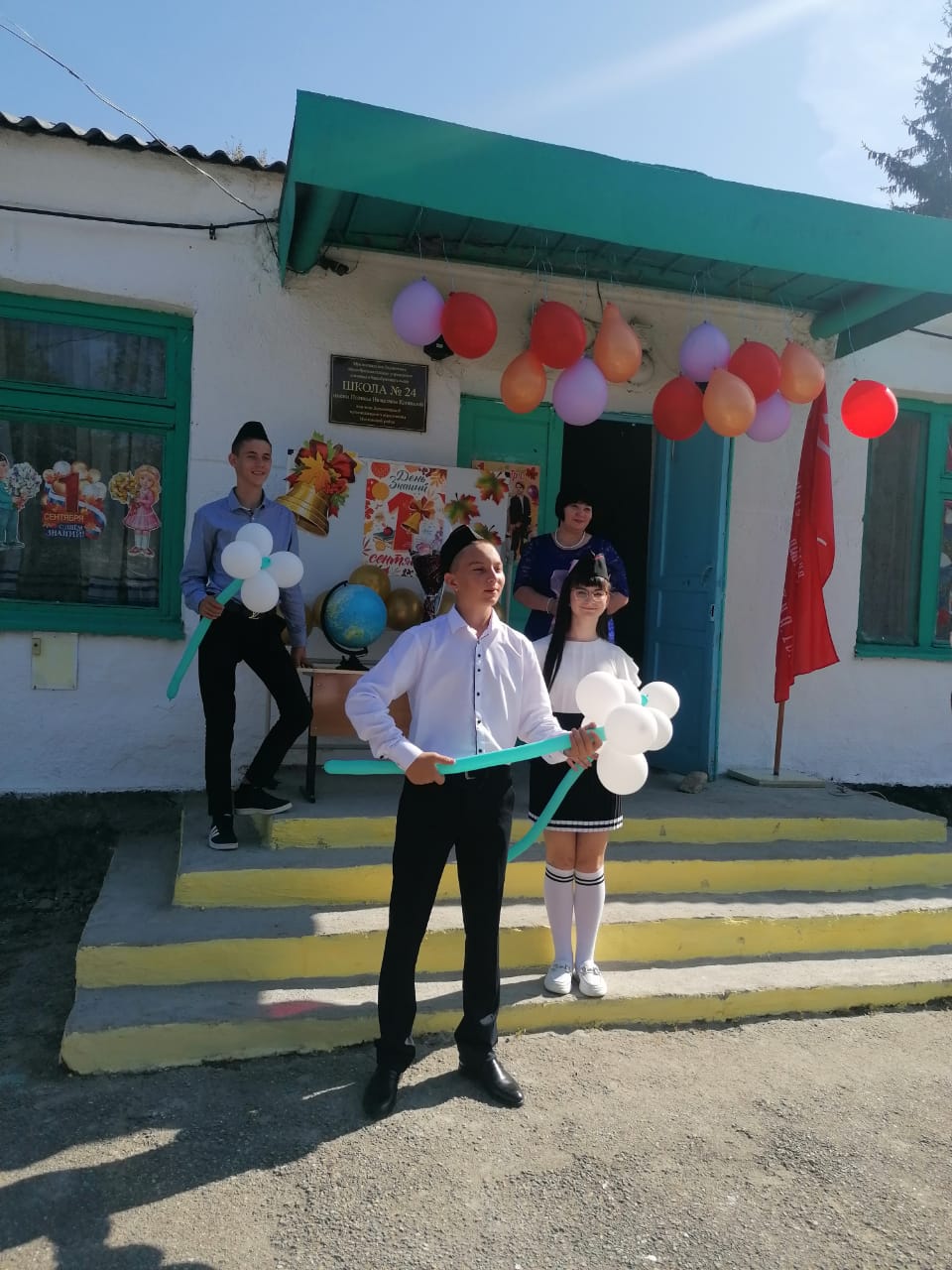 «День памяти жертв трагедии в Беслане»
                                                              «День Учителя»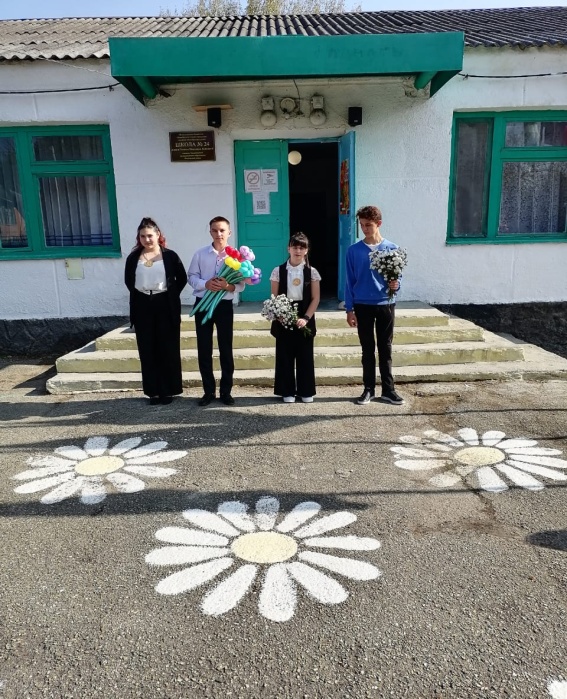 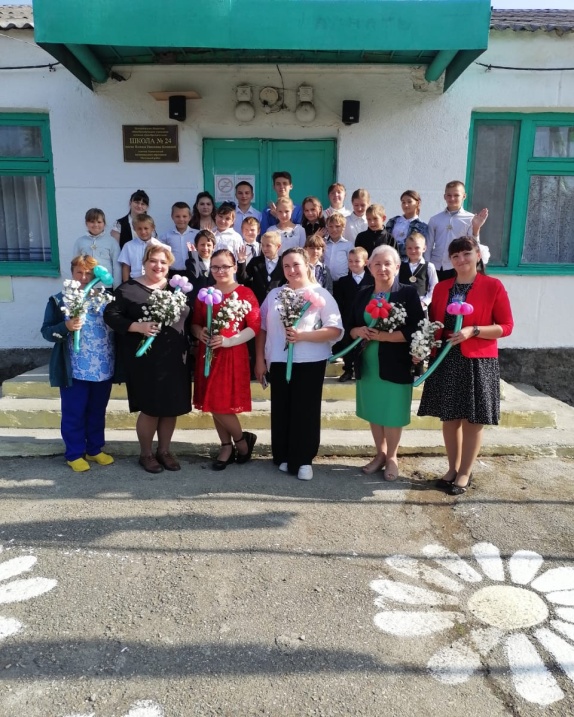 Поздравление ветерана труда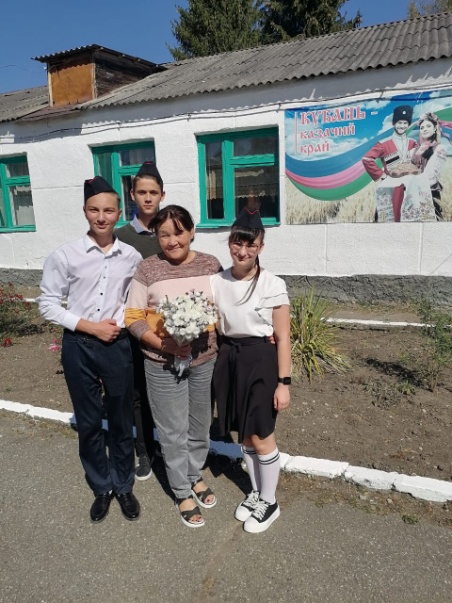 «Казачий диктант»
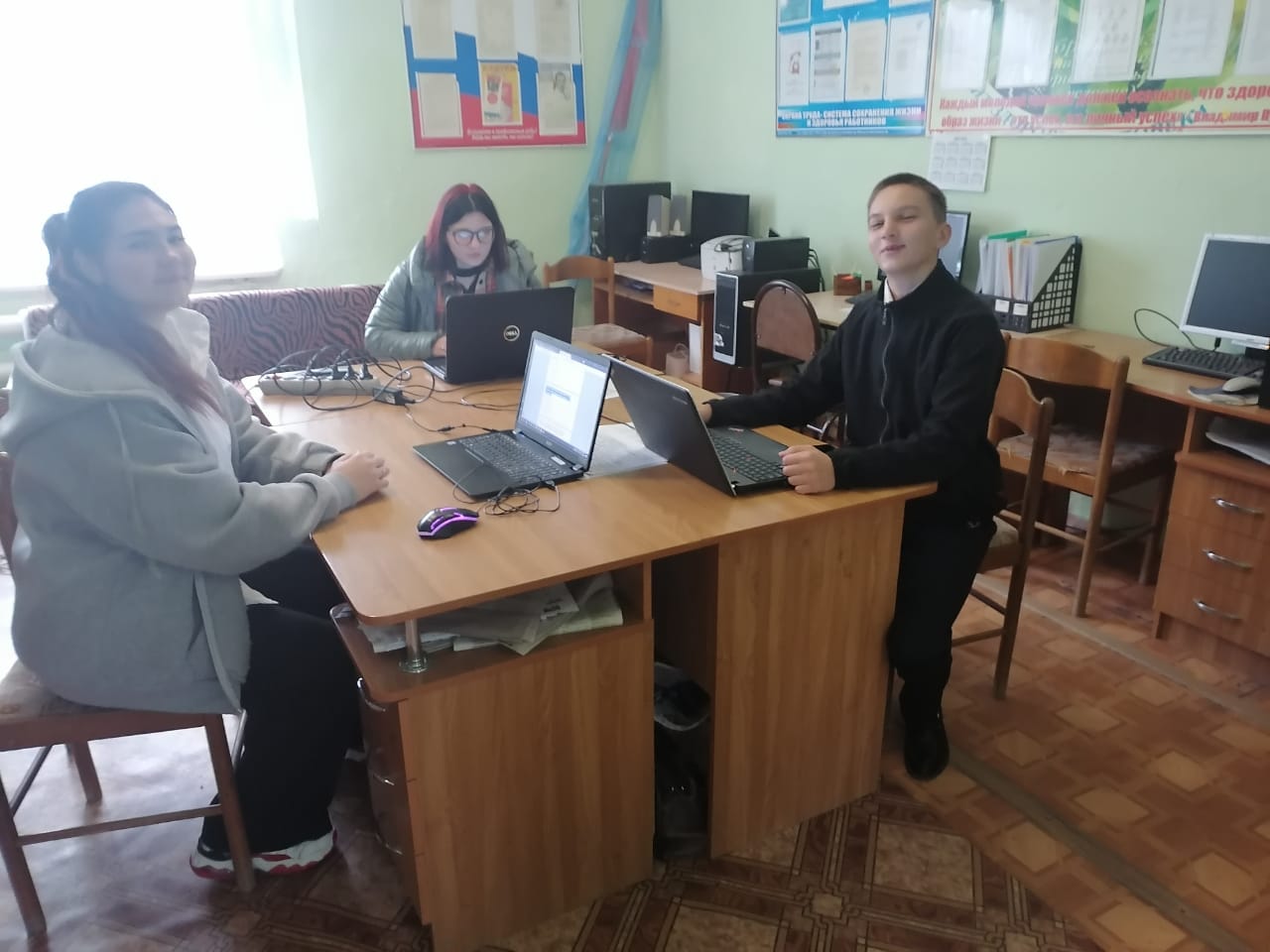 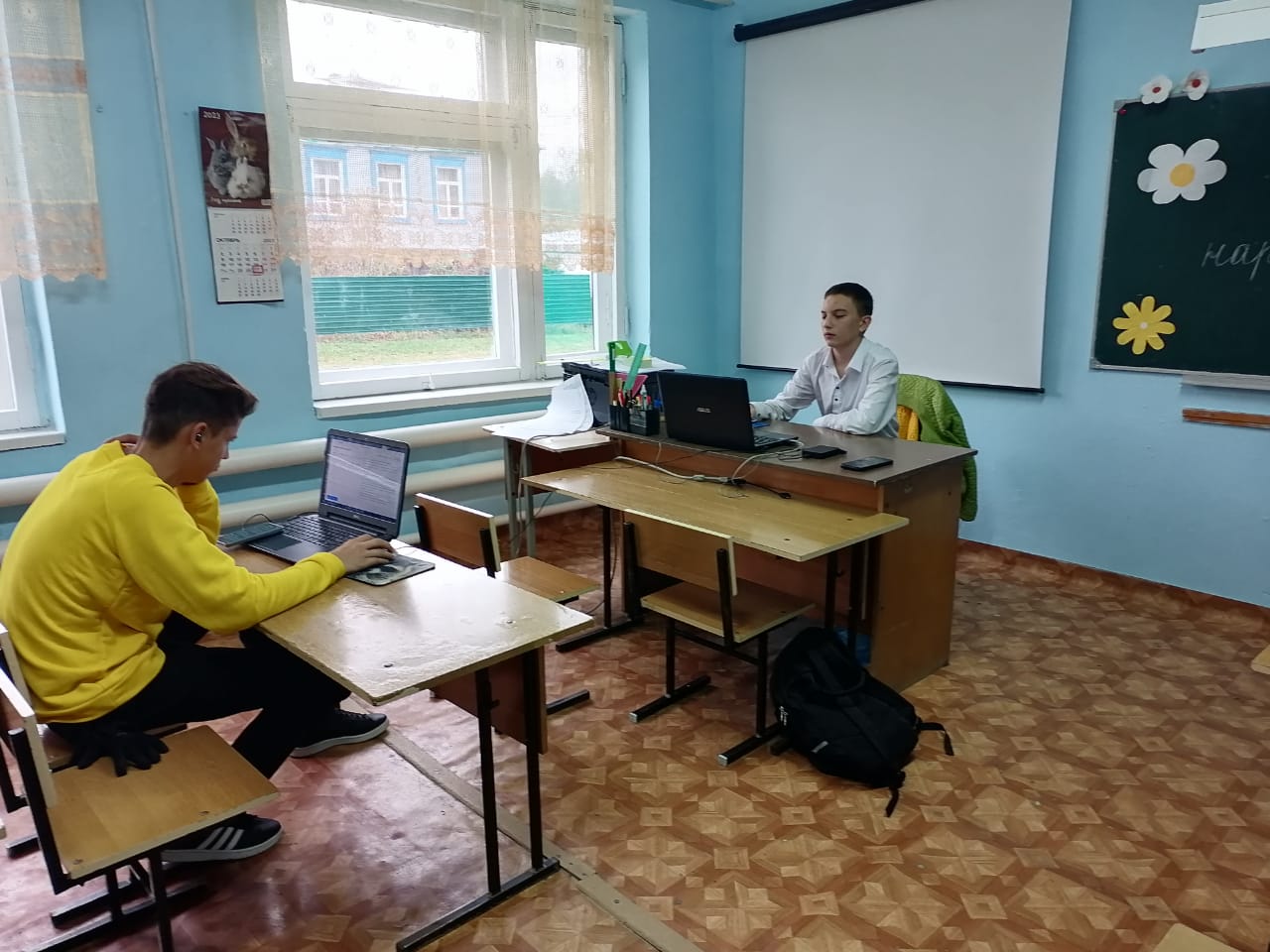   24.11.2023 года учащиеся класса казачьей направленности приняли участие в праздничном концерте ко Дню Матери. Они приготовили трогательные поздравления в стихах для мам и информацию о Дне матери-казачки, который празднуется 4 декабря. Ребята поздравили мам сувенирными открытками и портретами мам, которые сами нарисовали. А также ученик нашего класса Журов Вячеслав  подготовил для мам праздничную презентацию.                                                                  Урок Мужества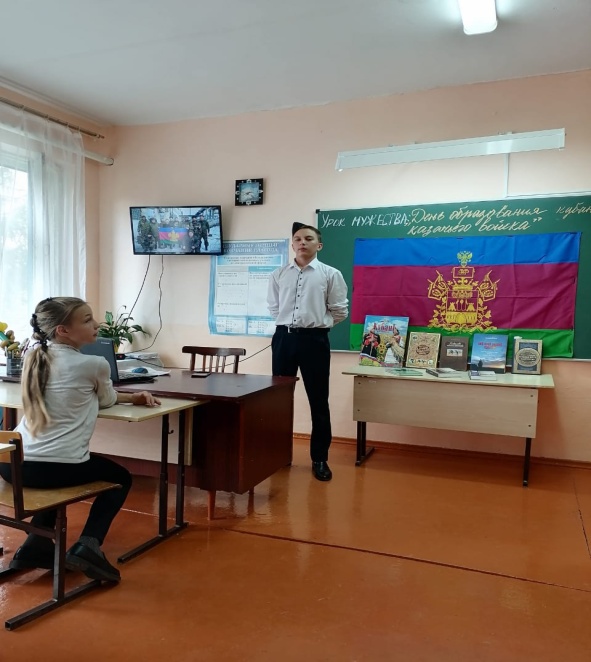 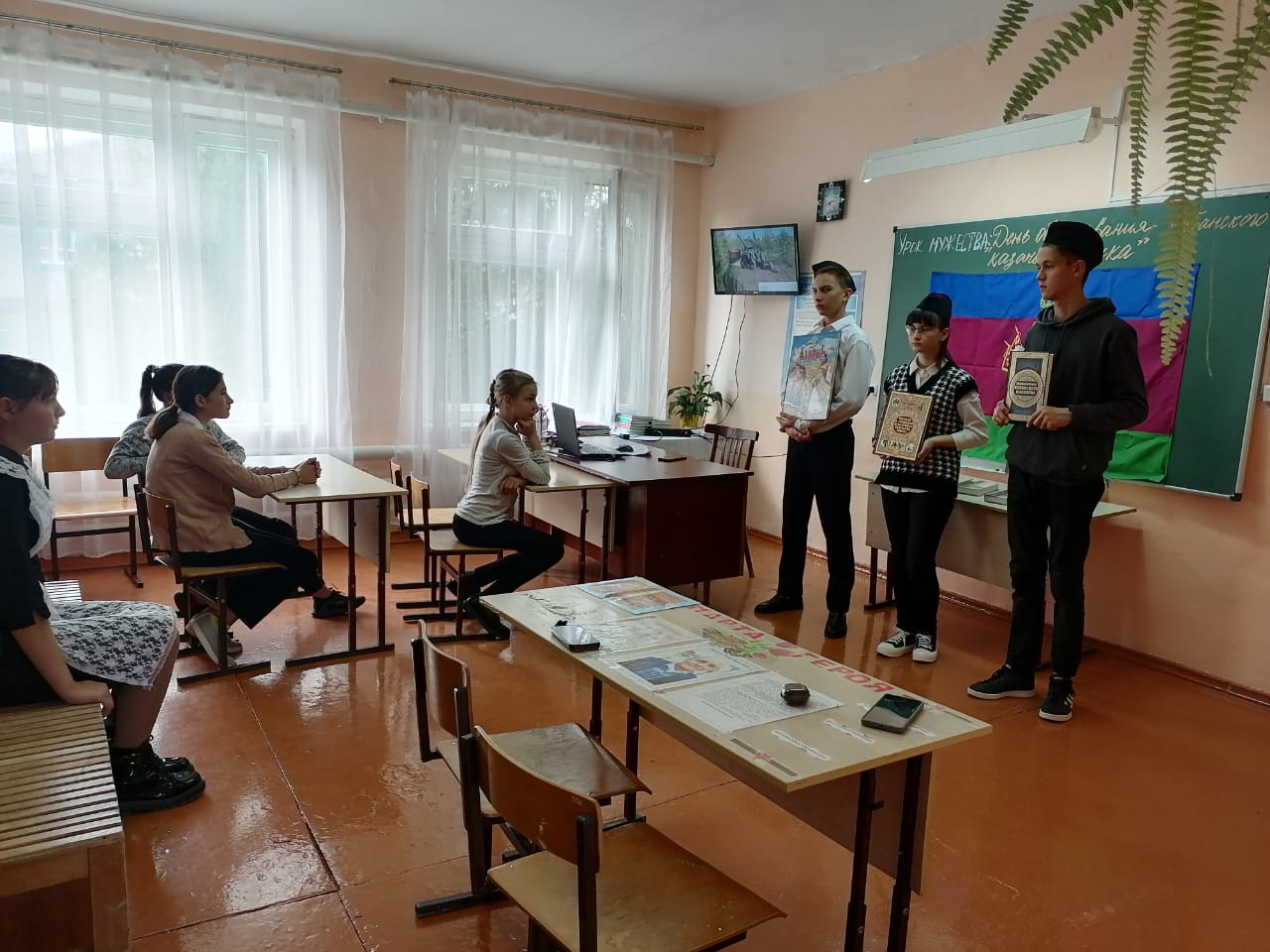      День матери                 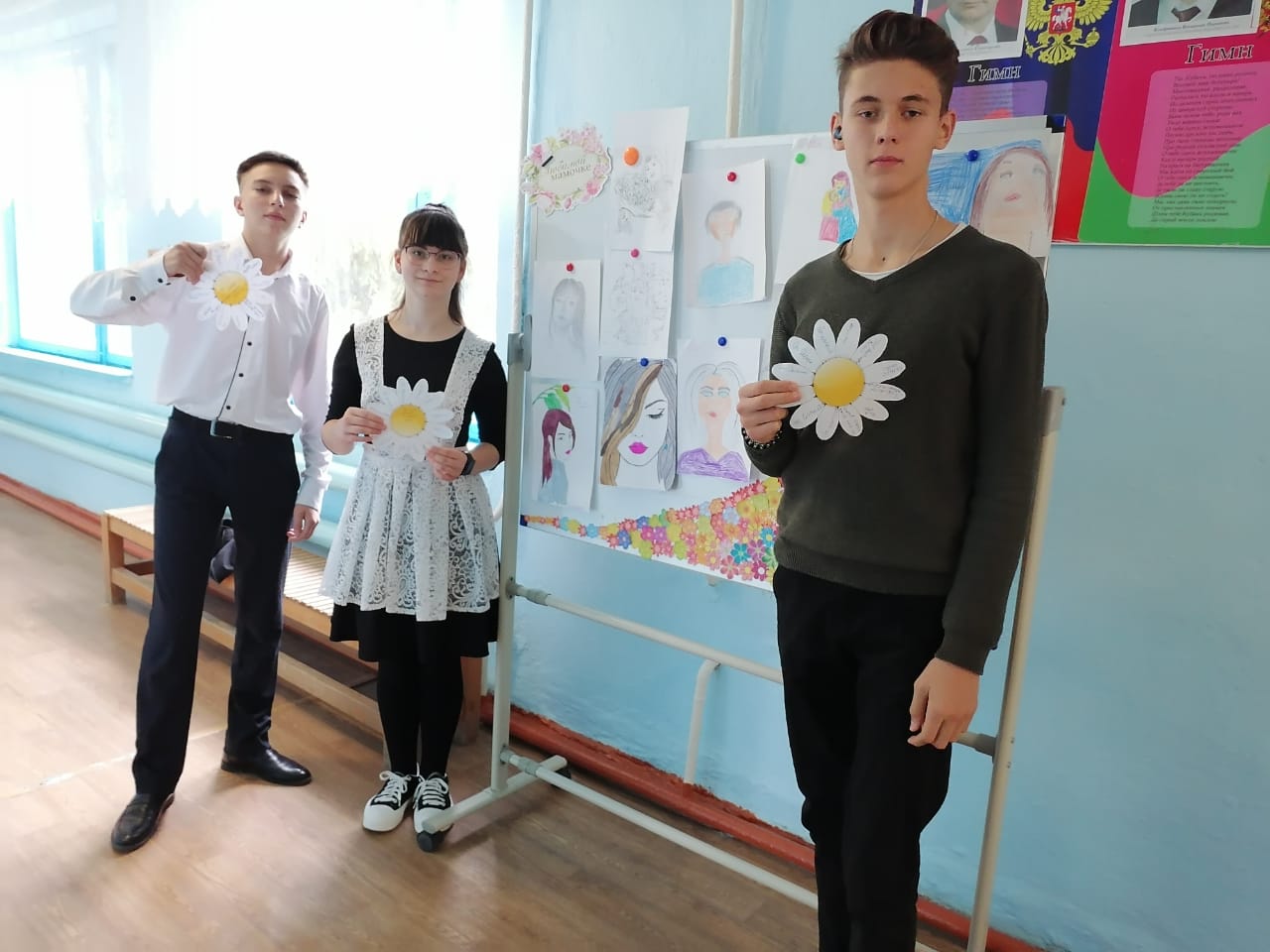   13.12. 2023 года учащиеся класса казачьей направленности провели урок Мужества «День героев Отечества».  Ребята узнали о том, что День Героев Отечества в России – это памятная дата, которая отмечается в нашей стране ежегодно 9 декабря. Героями становились, как прославленные полководцы, князья, так и простые люди. Много героев в нашей стране. Часто служение Родине становилось долгом и честью многих поколений одной семьи. В современной России продолжается эта традиция – деды, отцы и сыновья выбирают военные профессии. Это патриоты своей страны. Многие из них стали героями сегодняшнего дня. Проявления подлинного патриотизма защитников Родины мы видим и сегодня, прежде всего при проведении специальной военной операции, участие в которой принимают и профессиональные военнослужащие, и добровольческие формирования: люди разных национальностей, профессий, возрастов – настоящие патриоты. Они по зову сердца встали на защиту России и Донбасса.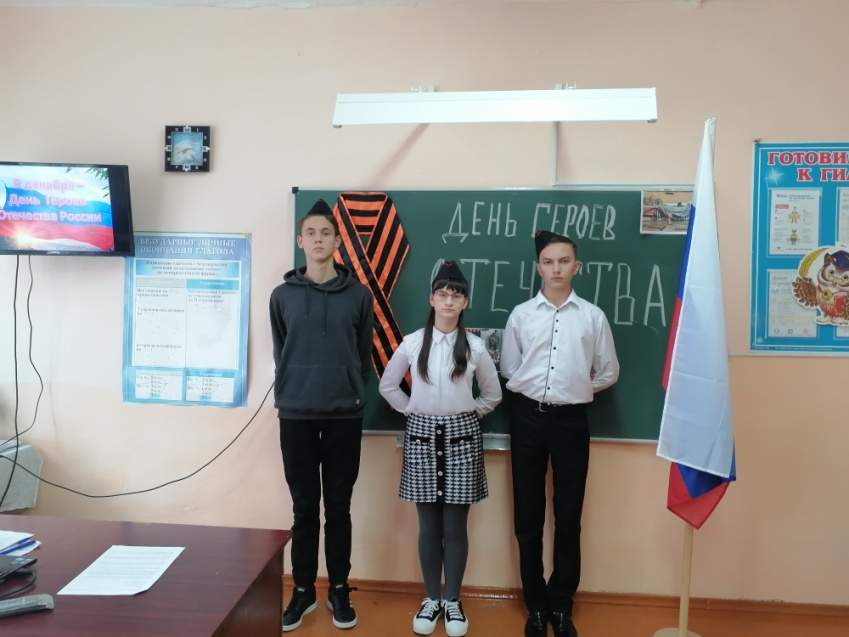 22.01.2024 года  в рамках плана  работы Союза казачьей молодёжи Кубани по Мостовскому району,  для учащихся класса  казачьей направленности был проведен классный час «Кубань казачья. По страницам истории Кубани».  Ребята совершили онлайн - экскурсию в прошлое и узнали  о героическом прошлом нашей малой Родины. 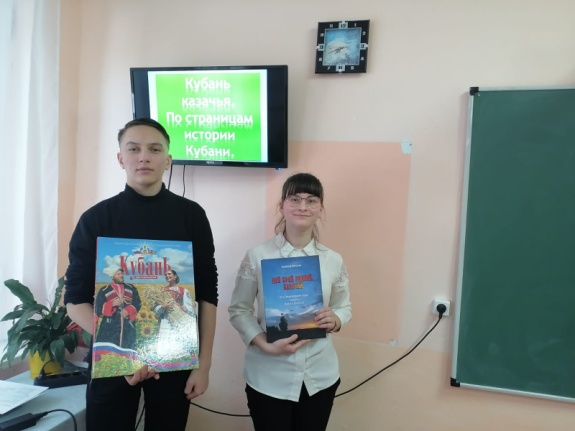 Ссылки на мероприятия: https://vk.com/wall-216853422_95
 https://vk.com/wall-216853422_78
 https://vk.com/wall-216853422_50
 https://vk.com/wall-216853422_46
 https://vk.com/wall-216853422_41
 https://vk.com/wall-216853422_39
 https://vk.com/wall-216853422_4
 https://vk.com/wall-216853422_1    01.09.2023 года, в рамках плана работы Союза казачьей молодёжи Кубани по Мостовскому району, проведен  праздник  День Знаний. Учащиеся 9 класса, класса казачьей направленности, в этом году выпускники. По традиции школы учащиеся на торжественной линейки подарили первоклассникам памятные подарки и рассказали о правилах и традициях в школе. Ученик 9 класса Хаев Артём  вместе с первоклассницей Збаровской  Анастасией  дали первый звонок.    Также  ребята из казачьего класса активно участвовали в акции «День памяти жертв трагедии в Беслане». Был проведен классный час и в память о трагически погибших детях ученикам были розданы белые шары - символ  памяти и скорби.    05.10.2023 года, в рамках плана  работы Союза казачьей молодёжи  Кубани по Мостовскому району, проведен  праздник  День Учителя. Учащиеся выпускного 9 класса, класса казачьей направленности, по  школьной традиции провели в этот день -  День самоуправления. Они окунулись в нелегкие будни учителя, провели уроки у учащихся 1-8 классов, а также в сложном 10 классе – классе учителей. Ребята подвели результаты дня на школьной линейке и вручили учителям поздравительные букеты. Также  ребята из казачьего класса поздравили учителя – ветерана труда Сологуб Александру Николаевну. 10.10.2023 учащиеся класса приняли участие в Казачьем диктанте. Ребята ответили на вопросы и познакомились с интересной информацией.09.11.2023 года, в рамках плана  работы Союза казачьей молодёжи  Кубани по Мостовскому району, проведен Урок Мужества: « День образование Кубанского казачьего войска». Учащийся класса казачьей направленности Хаев Артём подготовил информацию по теме урока. Он познакомил ребят с интересными фактами становления Кубанского казачьего войска, а также рассказал об участии и героизме кубанских казаков в локальных конфликтах современности (Чеченская война, СВО), подготовил интересную презентацию.  Также ребятами класса была подготовлена тематическая выставка книг, с которыми они познакомили присутствующих учеников. 12.12.2023  учащиеся класса казачьей направленности провели классный час  «День Конституции РФ». Ребята узнали об истории праздника и значении главного закона государства для каждого гражданина.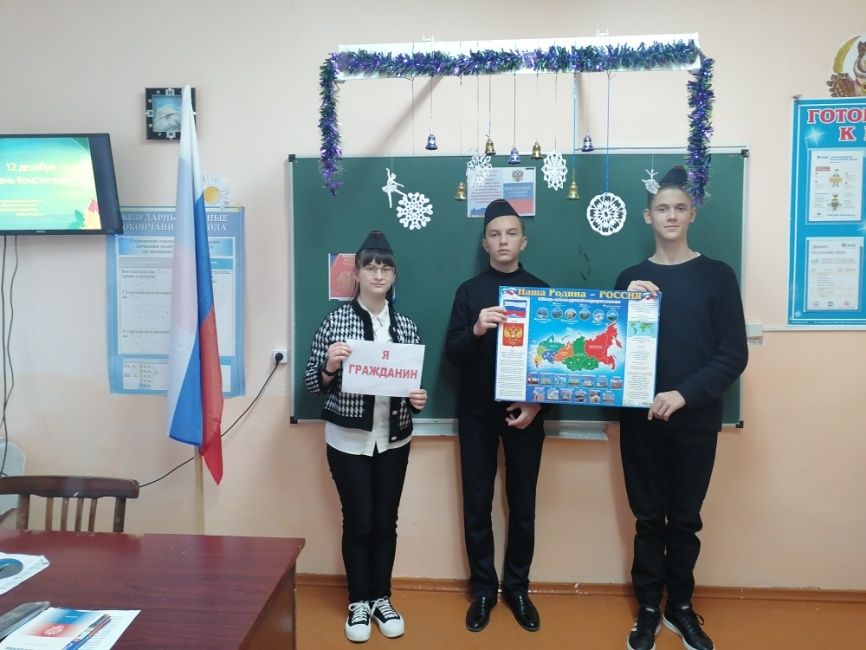   05.01.2024 года учащиеся класса казачьей направленности  приняли участие  во внеклассном мероприятии «Рождественские посиделки». Они узнали об истории праздника и о его значении  в жизни казачьей семьи. В конце мероприятия ребята  получили сладкие подарки и поздравили друг друга с наступившим Новым годом и приближающим Рождеством.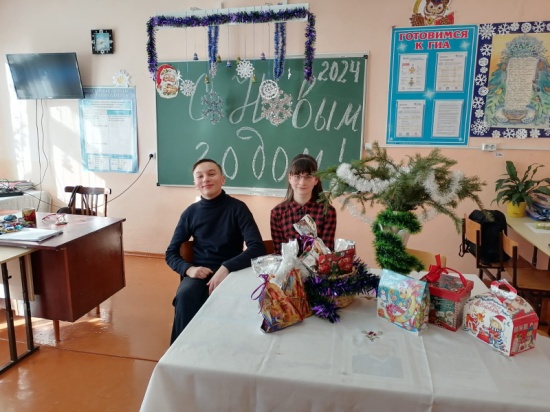 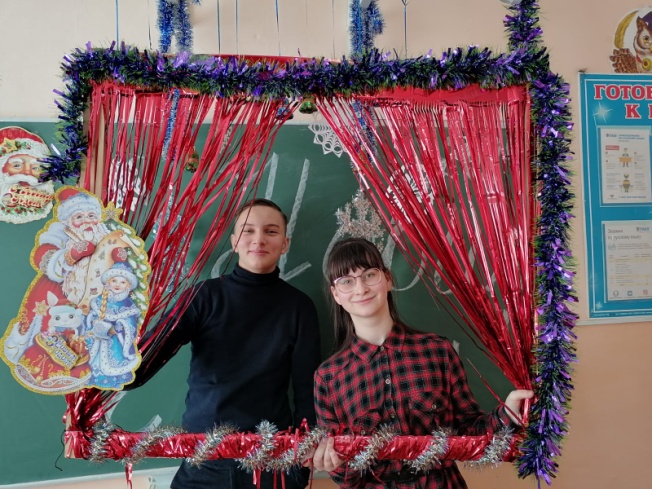 